UNIVERSIDADE ESTADUAL DE SANTA CRUZ PRÓ-REITORIA DE GRADUÇÃO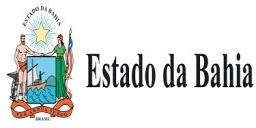 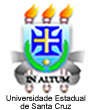 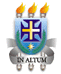 ANEXO IIICARTA DE ENCAMINHAMENTO DO (A) ESTAGIÁRIO (A)Sr. Srª  	Representante da(o) 	A Universidade Estadual de Santa Cruz, por meio do Colegiado do Curso de 	, em conformidade com o Termo de Compromisso de Estágio Curricular Obrigatório (anexo), encaminha o(a) aluno(a)-estagiário(a) 	_ 	para realizar o Estágio  Especificar o estágio	conforme previsto no Projeto Pedagógico do Curso.Durante o estágio o (a) aluno(a)-estagiária deverá cumprir todas as normas dessa Instituição e desenvolver as atividade estabelecida no Plano de Atividades de Estágio em anexo.A realização do estágio compreenderá o período de	/_	20_	a	/		de 20	, com carga horária semanal de _	horas, totalizando ao final do estágio			_horasO(A) estagiário(a)será por nós orientado(a) e supervisionado(a) em conjunto com o(a) supervisor(a) que o(a) acompanhará nessa instituição.Antecipamos nossos agradecimentos pela contribuição à formação dos (as) discentes da UESC e nos colocamos à disposição para outras informações nos seguintes contatos:Colegiado de	_	, e-mail	Tel  	Docente	e-mail	Tel  	Ilhéus (BA),	de	de 20 	                                                  Inserir nome do(a)                                  Docente de Estágio Supervisionado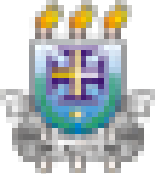 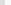 UNIVERSIDADE ESTADUAL DE SANTA CRUZ – UESCCampus Prof. Soane Nazaré de Andrade, Km 16 – Rodovia Ilhéus/Itabuna Tel: Reitoria (73) 3680-5003/5017/5311/5002 – Fax: (73) 3689-1126CEP: 45.662-000 – Ilhéus – Bahia – Brasil E-mail: reitoria@uesc.br